Муниципальное бюджетное дошкольное образовательное учреждение детский сад комбинированного вида № 9 г. Амурска Амурского муниципального района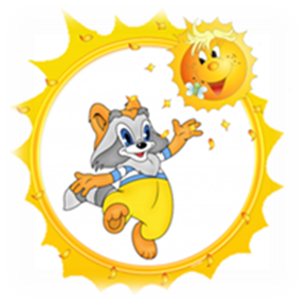 Хабаровского краяСценарий театрализованного представления детьми старшего возраста китайской сказки ««Девять солнц»Разработали:Кузакова Н.Д., воспитатель первой квалификационной категорииОрёл О.В., музыкальный руководитель первой квалификационной категории2018 г.Ведущая:Когда – то в глубокой древности ……..1 мудрец:Я думаю, надо каждое солнце закрыть большим решетом, тогда не будет так жарко.2 мудрец:Да, совет неплох, но где взять такое огромное решето? И как его поднять на небо? Нет, этот способ не годится.3 мудрец:А я считаю, что мы все должны спрятаться под землю и жить там. Тогда лучи солнца будут для нас неопасны.2 мудрец:Да и этот совет хорош. Но если всем спрятаться под землю, кто же тогда будет сеять хлеб? Что же тогда люди станут есть? Нет, этот способ тоже не подходит…1 мудрец:О! Все знают нашего охотника Эппуло. Он и силён и стреляет метко. Давайте попросим его, чтобы он сбил девять солнц с неба.Все:Верно! Иди мудрец и передай ему нашу просьбу.Ведущая:Мудрец пошёл и передал просьбу знаменитому охотнику.Эппуло:Ха-ха-ха! Это дело нелёгкое. Но раз все решили, я согласен!Ведущая:Он до отказа натянул свой огромный лук, наложил восемь длинных стрел и соу-соу-со свистом выпустил их одну за другой в небо.Ведущая:Би-ли-ба-ла! – загремело в небе и восемь солнц покатились вниз. А уцелевшее девятое, увидев, что дело плохо, поспешило спрятаться за высокую гору.3 мудреца и Эппуло радовались и танцевалиТанецВедущая:И все стали славить великое искусство Эппуло. Но пока люди кричали и радовались, на земле вдруг сделалось темно и холодно. Без солнечных лучей перестали расти деревья и травы, всходить посевы. Что  было делать?1 мудрец:Если бы нам удалось вызвать девятое солнце, которое спряталось за гору, всё было бы хорошо!2 мудрец:Но как это сделать?3 мудрец:Надо кого – ни будь послать за ним. Но кого послать? Человека  - не годится. Солнце теперь не стало бы его слушать.1 мудрец:Давайте пошлём птицу с приятным голосом.2 мудрец:Ну, у какой птицы самый приятный голос73 мудрец:Давайте пошлём иволгу. Она всегда считала, что поёт лучше других птиц!Все:Иволга, иволга!Влетает иволга1 мудрец:Иволга! Нужно слетать за солнцем. Ты хорошо поёшь. Спой ему свою песню, и Солнышко выйдет из – за гор и спасёт все живое на земле.Иволга:Хорошо. Я выполню вашу просьбуИволга полетела по залу. На экране горы. Пение иволги.1 мудрец:Нет, не выходит Солнце, спасибо Иволга.2 мудрец:Я слышал, хорошо поёт Соловей. Соловей! Соловей!Вылетает соловей.3 мудрец:Здравствуй, Соловушка. Ты лучший певец в мире, слетай за солнцем, спой ему свою песенку и Солнышко услышит тебя, выйдет из-за гор и спасёт всё живое на Земле.Соловей:Хорошо! Я выполню вашу просьбу.Полетел Соловей, расправил крылышки и запел.(пение воловья)Мудрец:Солнышко опять не выходит. Спасибо Соловушка. Что же нам делать?Эппуло:Я предлагаю послать к Солнцу петуха с его красивыми перьями. Он хоть и вовсе не певец, зато в его голосе есть сила и бодрость. Давайте попросим Петуха.Все:Петя, петя. Петушок!Петух:В чём дело? Что случилось?Мудрецы:Спой Петушок свою песенку Солнцу, в твоём голосе есть сила и бодрость. Солнышко услышит твою песню, выйдет из – за туч и спасёт всё живое на земле от гибели.Петух:Хорошо, я попробую. /Ку-ку-ре-ку/Ведущий:Солнце тихо сидело за горой, когда вдруг услыхало крик петуха. Хотя его голос  не был так хорош, но чувствовалась в этом голосе такая искренность и бодрость. Что у солнца дрогнуло сердце. Ему очень захотелось узнать, кто это поёт? И когда Петух с чувством прокричал три раза, а его друзья мелкие петушки, подхватили эту победную песню, Солнце не выдержало. Он забыло весь свой страх: такому голосу модно довериться. И солнце взошло. Снова всем в мире стало тепло и ясно.